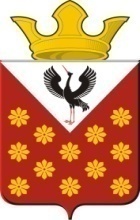  Свердловская областьБайкаловский районПостановлениеглавы муниципального образованияКраснополянское сельское поселениеот 01 марта 2016 года № 58О порядке установления особого противопожарного режима на территории администрации Краснополянское сельское поселениеС учетом ухудшения оперативной обстановки с пожарами на территории Краснополянского сельского поселения (далее – краткое изложение сложной ситуации с пожарами  на территории муниципального образования).На основании изложенного, руководствуясь Федеральным законом от 21 декабря 1994 года № 69-ФЗ «О пожарной безопасности», статьи 14 Закона Свердловской области от 15 июля 2005 года № 82-ОЗ «Об обеспечении пожарной безопасности на территории Свердловской области» и статьей  Устава Краснополянского сельского поселения.                                                        ПОСТАНОВЛЯЮ:1. Утвердить: Порядок установления особого противопожарного режима на территории Краснополянского сельского поселения  (приложение №1);перечень оснований для установления особого противопожарного режима (приложение №2);            3) Постановление № 60-П от 17.04.2015 года об утверждении порядка установления особого противопожарного режима на территории Краснополянского сельского поселения признать утратившим силу.           4) Перечень дополнительных требований пожарной безопасности, действующих в период особого противопожарного режима (приложение № 3).2. Контроль за выполнением данного решения возложить на заместителя главы  администрации МО Краснополянское сельское поселение по вопросам ЖКХ и местному хозяйству Снигирёва А.Н.3. Настоящее постановление вступает в силу после официального обнародования.Исполняющий обязанности главы                                                    Краснополянского  сельского поселения                                                Л.А. Федотова                                      Приложение № 1                                                                                                                                                                                                                                                                                               УТВЕРЖДЕНО                                    постановлением главы       Краснополянского сельского поселения                                  от 03.03.2016 года  № 61ПОРЯДОК                           установления особого противопожарного режимана территории Краснополянского сельского поселения1. Настоящий Порядок установления особого противопожарного режима на территории Краснополянского сельского поселения  в соответствии с Федеральным законом от 21 декабря 1994 года № 69-ФЗ «О пожарной безопасности», Законом Свердловской области от 15 июля 2005 года № 82-ОЗ «Об обеспечении пожарной безопасности на территории Свердловской области». 2. Противопожарный режим - правила поведения людей, порядок организации производства и (или) содержания помещений (территорий), обеспечивающие предупреждение нарушений требований безопасности и тушение пожаров. 3. В случае повышения пожарной опасности комиссия КЧС Байкаловского муниципального района  своим решением устанавливает на территории муниципального образования особый противопожарный режим. Решение об установлении особого противопожарного режима является обязательным для исполнения предприятиями, организациями, учреждениями и гражданами на территории Краснополянского сельского поселения.4. На период действия особого противопожарного режима на территории Краснополянского сельского поселения устанавливаются дополнительные требования пожарной безопасности, предусмотренные техническими регламентами и стандартами, нормами пожарной безопасности, правилами пожарной безопасности, инструкциями и иными документами, содержащими соответственно обязательные и рекомендательные требования пожарной безопасности.5. В рамках обеспечения особого противопожарного режима на территории Краснополянского сельского поселения Администрация поселения разрабатывает и проводит следующие мероприятия:создаёт комиссию по борьбе с пожарами; принимает необходимые меры по своевременной очистке территорий населенных пунктов муниципального образования от горючих отходов и мусора;информирует в установленном законодательством порядке уполномоченные органы о нарушениях требования пожарной безопасности;организует наблюдение за противопожарным состоянием населенных пунктов Краснополянского сельского поселения и в прилегающих к ним зонам, путем несения дежурства гражданами и работниками организаций; предусматривает мероприятия, исключающие возможность переброса огня от лесных пожаров на здания и сооружения населенных пунктов и на прилегающие к ним зоны;проводит разъяснительную работу с населением об опасности разведения костров на территории населенных пунктов и на прилегающих к ним зонах;своим решением может временно приостанавливать разведение костров, проведение пожароопасных работ на определенных участках, топку печей, кухонных очагов и котельных установок, работающих на твердом топливе;организует силами местного населения и членов добровольных пожарных формирований патрулирование населенных пунктов с первичными средствами пожаротушения, а также подготовку для возможного использования имеющейся водовозной и землеройной техники;организует помощь членам добровольной пожарной охраны дежурство граждан и работников предприятий, расположенных в населенном пункте;принимает иные дополнительные меры пожарной безопасности, не противоречащие законодательству Российской Федерации и Свердловской области. 6. Руководители организаций всех форм собственности при установлении особого противопожарного режима:1) организуют круглосуточное дежурство имеющихся подразделений добровольной пожарной охраны и пожарной (приспособленной для целей пожаротушения) техники;2) предусматривают использование для целей пожаротушения имеющейся водовозной, поливочной и землеройной техники (в том числе обеспечение ее водительским составом и горюче-смазочными материалами);3) обеспечивают запасы воды для целей пожаротушения;4) принимают меры по уборке сухой травы,  валежника, иного горючего мусора с территорий, прилегающих к границам предприятий, организаций;                                                                              5)осуществляют иные мероприятия, связанные с решением вопросов содействия пожарной охране при тушении пожаров.                                                                                                            Приложение №2                                                УТВЕРЖДЕНО                                    постановлением главы       Краснополянского  сельского поселения                                  от 03.03.2016 года  № 61ПЕРЕЧЕНЬоснований для установления особого противопожарного режима на территории муниципального образования, расположенного на территории Свердловской области 1. Крушения, аварии на транспорте, перевозящем легковоспламеняющиеся и горючие жидкости или горючие газы, с аварийным  выбросом в объеме 20 тонн и более с угрозой для жителей населенных пунктов муниципального образования. 2. Порыв магистрального  газопровода на территории муниципального образования, расположенного на территории Свердловской области. 3. Аварии на складах нефтепродуктов, связанные с разливом легковоспламеняющихся или горючих жидкостей в объеме 20 тонн и более с выходом за пределы территории склада, с угрозой для жителей населенных пунктов муниципального образования.4. Аварийное отключение коммунальной системы жизнеобеспечения или  электроэнергетической системы в жилых кварталах или населенного пункта на 2 суток и более. 5. Сильный  ветер (в том числе смерчи и шквалы) со скоростью ветра в порывах 30 и более метров в секунду. 6. Температура воздуха  +40 градусов по Цельсию и выше в течение одной недели и более. 7. Крупные лесные пожары на территории муниципального образования с площадью 25 гектаров и более. Приложение № 3УТВЕРЖДЕНОпостановлением главыКраснополянского сельского поселенияот 03.03.2016 года    № 61ПЕРЕЧЕНЬдополнительных требований пожарной безопасности, действующих в период особого противопожарного режима1. Передача информационных сообщений о введении особого противопожарного  режима через средства  оповещения гражданской обороны. 2. Организация дежурства граждан и  работников предприятий, расположенных  в  населенном пункте, при  пожарном  депо  в  помощь подразделению пожарной охраны. 3. Подготовка для возможного использования имеющейся водовозной и землеройной техники. 4. Организация патрулирования территорий населенных пунктов силами местного населения и членов добровольных пожарных формирований с первичными средствами пожаротушения. 5. Установка в сельских населенных пунктах у каждого жилого строения емкости (бочки) с водой. 6.  Проведение разъяснительной работы о мерах пожарной безопасности  и действиях в случае пожара через средства  массовой информации на безвозмездной основе. 